Checkliste: Vorbereitung VerkaufsgesprächMit dieser Checkliste bereiten Sie Ihre Verkaufsgespräche vor. Die Checkliste ist als Word-Dokument konzipiert, damit Sie aktiv mit der Checkliste arbeiten.So arbeiten Sie mit der Checkliste:Die Bereiche „Analyse“, „Zielsetzung“ und „Strategie“ benötigen Sie für die Gesprächsvorbereitung. Den Bereich „Kontrolle“ brauchen Sie für die Nachbereitung Ihres Verkaufsgesprächs. Bereich Analyse: Hier sammeln Sie systematisch alle Informationen, die Sie über das Unternehmen wissen müssen, damit Sie sicher in das Verkaufsgespräch gehen.Bereich Zielsetzung: Hier setzen Sie sich Ziele für Ihr VerkaufsgesprächBereich Strategie: Hier legen Sie die Vorgehensweise für Ihr Verkaufsgespräch fest. Die Unterpunkte der Checkliste ist ein Vorschlag für uns. Arbeiten Sie ruhig die Punkte aus, so wie Sie das für richtig halten. Modifizieren Sie die Checkliste, wenn Sie es für geboten halten.Hier finden Sie weiterführende Informationen zum Thema „Verkaufsgespräch“ und „Kundenakquise“Leitfaden Akquise – Überblick über das ThemaSo funktioniert die Kundenakquise B2B11 Fehler bei der Kundenakquise vermeidenSo hilft eine CRM-Software bei der KundenakquiseAkquise mit PR und Social Media unterstützenLeitfaden Marketing: So erstellen Sie Ihr Marketing-Konzept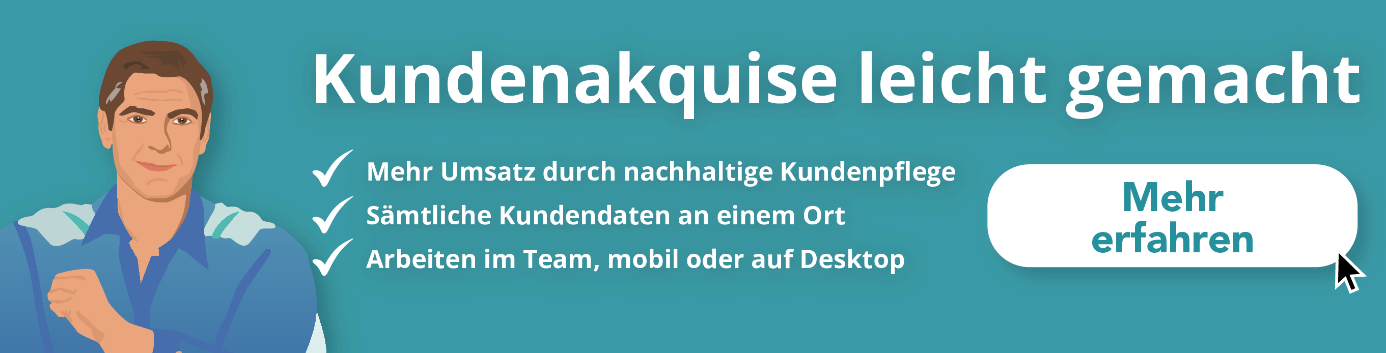 1. ANALYSEName des Unternehmens:Adressdaten:Telefon-Nummer:Ansprechpartner:Name:Funktion im UnternehmenDurchwahlErgänzende Informationen AnsprechpartnerBranche / Umsatz / derzeitige SituationVor- und Nachteile WettbewerberNeukunde [ ]  Bestandskunde [ ](Zutreffendes ankreuzen)Notizen – Wissenswertes(Notieren Sie sich hier wichtige Dinge, die für Ihren Erstkontakt und einen erfolgreichen Abschluss relevant sein können.)2. ZIELSETZUNGWas benötigt der Kunde?Was beinhaltet mein Angebot?Welche Zusatzangebote können geboten werden?Wann ist der nächste Kontakt?3. STRATEGIEWie erfolgt die Gesprächseröffnung?Welche Argumente sollen genannt werden?Welche Fragen müssen gestellt werden?Welche Einwände könnte es geben?Welche Vorteile können geboten werden?Hat der Kunde spezielle Wünsche?Verkaufsunterlagen notwendig?4. KONTROLLEWas wurde erreicht?Termin Ja / NeinWas müssen Sie  gegebenenfalls erledigen?Wurde das Ziel des Gespräches erreicht? Wenn „Nein“, warum?Gab es Fehler? Wiedervorlage Ja / nein?